10.04.2017  № 923О внесении изменений в постановление администрации города Чебоксары от 30.04.2013 № 1393В соответствии с Федеральным законом от 06.10.2003 № 131-ФЗ «Об общих принципах организации местного самоуправления в Российской Федерации» администрация города Чебоксары п о с т а н о в л я е т:1. Внести в план мероприятий («дорожную карту») «Изменения в отраслях социальной сферы, направленные на повышение эффективности образования в городе Чебоксары», утвержденный постановлением администрации города Чебоксары от 30.04.2013 № 1393, следующие изменения:1.1. Часть 3 раздела I изложить в новой редакции:«Основные количественные характеристики системы дошкольного образования»1.2. Часть 3 раздела II изложить в новой редакции:«Основные количественные характеристики системы общего образования»1.3. Часть 5 раздела II изложить в новой редакции:«Показатели повышения эффективности и качества услуг в сфере общего образования»1.4. Часть 3 раздела III изложить в новой редакции:«Основные количественные характеристики системы дополнительного образования детей»1.5. Часть 5 раздела III изложить в новой редакции:«Показатели повышения эффективности и качества услуг в сфере дополнительного образования детей»2. Настоящее постановление вступает в силу со дня его официального опубликования. 3. Управлению по связям со СМИ и молодежной политики администрации города Чебоксары опубликовать данное постановление в средствах массовой информации.4. Контроль за исполнением настоящего постановления возложить на заместителя главы администрации города Чебоксары по социальным вопросам А.Л. Салаеву.Глава администрации города Чебоксары 				А.О. ЛадыковЧăваш РеспубликиШупашкар хулаАдминистрацийěЙЫШĂНУ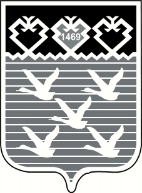 Чувашская РеспубликаАдминистрациягорода ЧебоксарыПОСТАНОВЛЕНИЕЕдиница измерения2012 год2013 год2014 год2015 год2016 год2017 год2018 годЧисленность детей в возрасте 1-7 леттыс. человек34,4236,24637,84439,48240,80141,91743,507Охват детей программами дошкольного образованияпроцентов74,5378,5778,5379,8779,8577,8675,15Численность воспитанников дошкольных образовательных организацийтыс. человек25,65328,47829,71831,53432,57832,63732,696Потребность в увеличении числа мест в дошкольных образовательных организацияхтыс. человек2,8241,071,160,7040,691,7473,278Инструменты сокращения очереди в дошкольные образовательные организации (ежегодно) – всегов том числе:тыс. человек1,3942,8251,241,8161,0440,0590,059за счет расширения альтернативных форм дошкольного образования (семейные дошкольные группы)тыс. человек0,0140,0090,0090,0090,0090,0090,009за счет вновь создаваемых мест в дошкольных образовательных организациях – всего,из них:тыс. мест1,262,6561,1311,710,98500строительство  новых зданий дошкольных образовательных организаций:                      2013 год - 2 ДОУ (ЮЗР, Гладкова);2014 год - 2 ДОУ (Волжский-3, 6 мкр. центральной части); 2015 год - 7 ДОУ (Новый город, Альгешево, ул. Хмельницкого, Благовещенский, Радужный, Кувшинка, 14 мкр. НЮР);2016 год - 5 ДОУ (Волжский-2, 6а мкр. ЮЗР, Радужный, Западный косогор, Сосновка) тыс. мест0,5450,5500,3911,7100,7800создание дополнительных мест в функционирующих дошкольных образовательных организациях (реконструкция)тыс. мест0,6352,10600000возврат и реконструкция ранее переданных зданий дошкольных образовательных организаций:2013 год – 0;2014 год - 4 ДОУ (ДЮСШ, сл. судеб. прист., МВД, ЮНИТЕКС);2015 год - 0;                     2016 год - 1 ДОУ (ул. Гастелло)  тыс. мест0,08000,74000,20500развитие негосударственного сектора дошкольного образования тыс. мест0,1280,2880,3880,4880,5380,5880,638Численность работников дошкольных образовательных  организаций – всего,тыс. человек5,6515,8816,2416,7267,0417,0417,041в том числе педагогические работники тыс. человек2,6632,8032,9833,2533,3983,3983,398Удельный вес численности работников административно-управленческого и вспомогательного персонала в общей численности работников дошкольных образовательных организацийпроцентовХХХХ51,151,151,1Число воспитанников организаций дошкольного образования в расчете на 1 педагогического работника человек9,610,110,09,711,711,711,7Единица измерения2012 год2013 год2014 год2015 год2016 год2017 год2018 годЧисленность детей и молодежи 7 – 17 летчеловекХ9580498851102227106015109600113177Число общеобразовательных организацийштук67666566616162Численность обучающихся по программам общего образованиячеловек45013453564571246131513235342154972Число обучающихся по программам общего образования в расчете на 1 учителячеловек17,317,2517,217,016,016,016,0Удельный вес численности обучающихся в общеобразовательных организациях, обучающихся по новым федеральным государственным образовательным стандартам (к 2018 году обучаться по федеральным государственным образовательным стандартам будут все учащиеся 1 – 8 классов)процентов23,3733,645,256,667,678,090,0Удельный вес численности работников административно-управленческого и вспомогательного персонала в общей численности работников общеобразовательных организацийпроцентовХХХХ41,441,441,4№ п/пПоказателиЕдиница измерения2013 год2014 год2015 год2016 год2017 год2018 годРезультаты1.Отношение среднего балла единого государственного экзамена (в расчете на 1  предмет) в 10 процентах школ    с лучшими результатами единого государственного экзамена к среднему баллу единого государственного экзамена (в расчете на 1 предмет) в 10 процентах школ с    худшими результатами единого государственного экзамена   2,22,172,152,162,12,05Улучшатся        результаты выпускников школ выпускники          которых показывают           низкиерезультаты          единогогосударственного экзамена 2.Удельный вес численности учителей в возрасте до 35 лет в общей численности учителей общеобразовательных организаций%13,513,613,716,523,025,0Численность молодых учителей в возрасте до 35 лет будет составлять не менее 20 процентов общей численности учителей общеобразовательных организаций3.Отношение средней заработной платы педагогических работников общеобразовательных организаций к средней   заработной плате по Чувашской Республике %100100100100100100Средняя  заработная   плата педагогических работников общеобразовательных организаций составит не менее 100 процентов средней заработной     платы по Чувашской Республике  4.Удельный вес общеобразовательных организаций, оценка деятельности которых, а также их руководителей и основных категорий работников осуществляется на основании показателей         эффективности деятельности   человек-60100100100100Внедрена система оценки всех общеобразовательных организаций,  их руководителей  и   основных категорий   работников   на основании  показателей эффективности деятельностиЕдиница измерения2012 год2013 год2014 год2015 год2016 год2017 год2018 годЧисленность детей и молодежи 5 – 18 летчеловек63563631076453266762688337157174570Доля детей, охваченных образовательными программами дополнительного образования детейпроцентов58,6606265676971Численность педагогических работников организаций дополнительного образования детейчеловек403405407409411413415Число детей в расчете на одного педагогического работникачеловек90,891,091,59288,288,288,2№ п/пПоказателиЕдиница измерения2013 год2014 год2015 год2016 год2017 год2018 годРезультаты1.Доля детей, охваченных образовательными       программами дополнительного образования, в общей численности детей и молодежи в возрасте 5 - 18  процентов596265687071Не менее 70 процентов детей в возрасте от  5  до 18  лет будут   получать услуги     дополнительного образования 2.Удельный вес численности учащихся  по программам общего образования, участвующих в олимпиадах и конкурсах  различного уровня, в общей численности учащихся  по программам общего образования             процентов35384042,54446Увеличится доля обучающихся по  программам общего образования, участвующих в олимпиадах и конкурсах       различного уровня3.Удельный вес организаций дополнительного образования детей, оценка деятельности которых, а также их руководителей и основных категорий работников осуществляется на основании показателей эффективности деятельностипроцентов1050100100100100Во всех организациях дополнительного образования будет обеспечен переход на эффективный контракт с педагогическими и руководящими работниками4.Отношение среднемесячной заработной платы педагогов муниципальных организаций дополнительного образования к среднемесячной заработной плате по экономике Чувашской Республикипроцентов7580859095100Средняя заработная плата педагогов дополнительного образования составит 100 процентов к среднемесячной заработной плате по экономике Чувашской Республики5.Удельный вес численности молодых педагогов в возрасте до 35 лет в муниципальных образовательных организациях дополнительного образования детей, в общей их численностипроцентов202122242527Численность молодых педагогов в возрасте до 35 лет будет составлять не менее 25 процентов общей численности педагогов учреждений дополнительного образования